2020第八届中国（武汉）国际焙烤展览会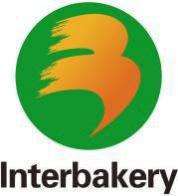 2020武汉酒店餐饮厨房用品及设备展览会2020武汉餐饮加盟饮品咖啡进口食品展暨论坛时间：2020年4月17-19日 地点：武汉国际博览中心（汉阳区鹦鹉大道 619 号）展会面积30000平方米参展企业700余家观众首次突破50000人次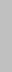 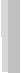 合作招商采购一对一定制服务主办单位: 湖北省食品流通行业协会武汉国际博览中心有限公司广州市文博展览有限公司支持单位: 中国儿童少年基金会  小师傅中国名师公益课堂  广东省焙烤食品糖制品协会 湖北省会展经济发展促进会 武汉市食品行业协会湖南省焙烤协会 安徽省烘焙协会武汉餐饮协会 仟吉食品 皇冠蛋糕 罗莎蛋糕广州酒家月饼 马来西亚燕窝协会 马来西亚烘焙协会 马来西亚玲珑食品公司广东省信用研究会 广东省名优企业打假协会 中国酒店用品行业协会饮品分会战略合作伙伴: (排名不分先后)伊利集团、武汉鑫江城、武汉玉粒金莼、武汉裕妮威盛、好乡亲食品、康汇诚商贸、旺林生物、友盛食品、汇啦啦食品、金满润食品、缘汇食品、鹿港食品、盛记食品、味佳康食品、亿隆食品、宝钻食品、昊德食品、东辉食品、草本禾谷食品、翰斯食品、康亿食品、汉旗展柜、震君展柜、吉玛展柜、劲捷包装、佳华商贸、欧创精控包装、亿通机械、铭旺宣家具乐福食品、森业纸塑、嘉嘉包装、依铂斯厨具 、雄伟铝业包装、新麦机械、益锦益包装、晶彩包装、新宇包装、中江纸品包装等等※展会概况作为华中市场唯一的专业焙烤盛会，武汉国际焙烤展自 2012年创办以来，一直致力于让更多的优质烘焙品牌进驻华中市场，助力企业扩大品牌影响力和拓展经销商渠道；扶植本土品牌及经销商优化产品，调整理念，更好地与终 端饼房、食品厂、零售商接轨.经过七年的努力，已成为华中地区烘焙食品行业市场唯一年度专业展览会，是开发华中市场的桥梁，中部交流的重要平台。第九届武汉国际焙烤展览会将于 2020年4月17-19日在武汉国际博览中心集聚国内外烘焙、餐饮、设备、原料、包装及行业新动态,分享新设备、新原料、新技术、新产品、新包装、新概念，给华中烘焙食品带来新商机直面终端市场，打造人心所向的一站式平台。本展会往届合作参展企业：扬子江、三比冠、地扪罐头、马来西亚恒丰国际、缘汇食品、溢香食品、焙盛、荣升、怡志缘、克莉滋、咖啡行业协会、合浦食品行业协会、玉粒鑫莼、震君、欣汉旗、焙装、大润发、金乐客、三峡、大时代、斌晨、皇冠玛莉奥、鑫江城、裕妮威盛、佳华商贸、共生、智宇、天凡、子航、熠繁、凡阳、福贵宏、森雅、五得利、天邦、谦林、盈华富、祥宏、马来西亚展团、大汉森林、顶津、乐斯福、安琪、宝来、三和、美日一统、南顺集团、鲁樱、华美、仟吉、台山嘉乐城、阿婆、新味美、金满润、祥宏、丹乐、昌岗、松川、科麦、三麦、瑞普华、欧华、健发、赛麦、众力精机、红菱、复雅、莱因、焙欧、赛思达、嘉利、金城、广菱、安迅、三能、风和日丽、小嵩等知名企业。众多知名企业的参与烘托出整个展会的高品位、高档次，彰显了本展会的影响力、行业地位、信赖度。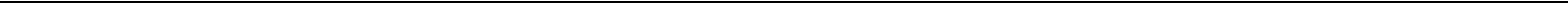 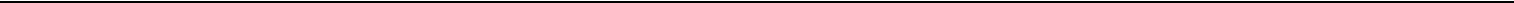  政产研高峰论坛-武汉东 新团风产业新城推介会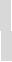 重点招商及产业集群打造方向现代食品——服务武汉都市圈的食品生产基地※宣传媒体湖北电视台，湖北卫视、湖北经济频道、焙烤商务网、中国糖酒网、品牌食品网、中国食品机械设备网、第一食品网、食品产业网、食品伙伴网、世界食品网、58 食品网、湖北食品网、烘焙创业邦、伊莎莉卡烘焙网、21 烘焙网、中国面粉网、品牌食品网、我爱蛋糕网、焙友之家、台湾烘焙网、华人烘焙网、中国食品网、会展之窗、索展网、《包装与食品机械》、《现代烘焙》等。※现场精彩活动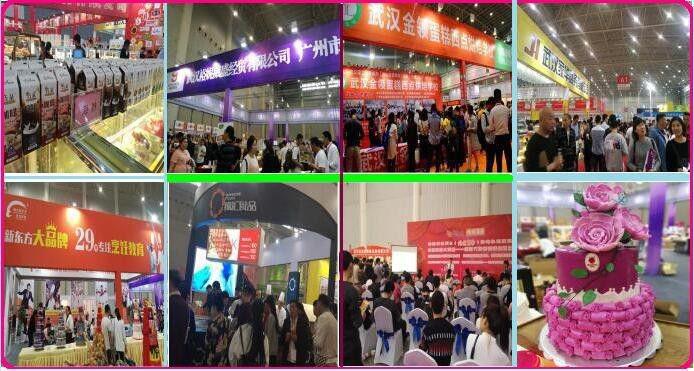 ※为何要参加本次展览会1、沉淀了九年的华中唯一的焙烤展为众多企业搭建了一个专业的展览展示平台，有着业内权威的主办机构和专业 团队实力保障；承办单位有着十多年烘焙展会运作经验，拥有庞大的客商信息资源和成熟的市场推广经验，在 食品、烘焙、餐饮、冰淇淋等行业拥有一定的知名度和影响力。2、突破单一展会服务，提供深层次企业服务。展会前期为企业提供买卖对接、技术交流、买家邀请等多种企业服务，实现全新一体化 365 天展前展后的展贸联合服务模式；3、紧密与各地食品行业协会、商会合作，特邀会员级企业组团采购；4、在各大专业媒体杂志进行广告投放，邀约参观；5、专业推广团队进行网络、地面商铺深入合作，张贴展会海报，派发请柬门。※参展范围烘焙食品：凡从事食品、糕点（月饼）、面包、蛋糕、饼干及食品代加工（OEM）；烘焙原辅料：果粒、果仁、果脯、水果罐头、鲜花、巧克力装饰、馅料、专用油脂、鲜奶油、专用奶制品、专用面粉、预拌粉、冷冻面团、淀粉、土豆制品等；食品添加剂：改良剂、保鲜剂、酵母、香料、香精、色素、甜味剂等；设备及用品：月饼生产线、饼干生产设备、冷食生产设备、面食生产设备、巧克力成型机、模具生产设备、包装机械、烘焙器具、食品馅料炒锅、夹层锅、烤炉、烤箱、饺子机、馒头机、厨房设备用品、西餐厅、咖啡厅开店配套物料产品；烘焙包装及装饰用品：纸包装产品、金属包装产品、其他包装产品；肉松、巧克力制品、糖仔、蜡烛、仿真、食品模型等；店面陈设及水吧系列：展示柜、冰淇淋冷藏柜、储藏与冷藏柜、店面设计与装修，咖啡、咖啡制品、咖啡机、冰淇淋机、雪冰机、水吧设备等；品牌饼房连锁及家庭烘焙专区：各蛋糕饼房连锁、家用烤箱、DIY 制作工具、烘焙达人 DIY 表演；其他：食品厂、饼店工服、口罩、防尘帽；焙烤技术、书刊、培训机构与其相关的食品设备、器具、工具及、金属探测设备等。（以上仅为重点部分，供参考）※参展程序   1、 凡有意参展单位，请即填写申请表，连同企业营业执照复印件传真或寄至展览办公室，于五天内将参展费用的50%定金汇入展会指定账户，展览办公室收到申请表及费用后确认参展资格。开展前两个月寄发 《展商服务手册》其中包括报到、通知、展品运输、布展要求及住宿安排等事宜的文件和资料。为保证展会整体形象， 展览办公室保留与参展单位协商并最终调整展台位置的权利。2、 展位和广告先定先得，额满为止。特殊要求请与展览办公室商洽。※展位费用及展位设施主办单位联系方式联系人：舒蓉电  话：020-29121726手  机：13250245595武汉地址: 武汉市汉阳鹦鹉大道 619 国博中心广州地址: 广州市珠江新城花城大道 3 号邮	箱：13250245595@qq.com官	网：www.interbakery.cn◆ 2020 烘焙大讲堂、武汉站◆ 西点面包蛋糕争霸大赛◆ 经销商一对一采购大会◆ 咖啡师拉花大赛◆ 乡村烘焙加盟创业展示◆ 翻糖艺术蛋糕表演◆ 中国烘焙设备品牌评选及颁奖◆ 中国原料金奖供应商评选及颁奖◆ 中国武汉饮品创意大赛国内区标准展位：6800 元/9 ㎡豪华展位：8800 元/9 ㎡豪华展位：8800 元/9 ㎡空地展位：680 元/㎡3m×3m；两/三面围板、满铺地毯、13m×3m；两/三面围板、满铺地毯、13m×3m：两/三面围板、满铺地毯、3m×3m：两/三面围板、满铺地毯、36 ㎡起租；不含任何配备；展条中文楣板、2 支日光灯、一张洽谈桌、条中文楣板、2 支日光灯、一张洽谈桌、1 条中英文楣板、2 支日光灯、1 张1 条中英文楣板、2 支日光灯、1 张馆方须收取每平方米 25 元施工两把椅子。1 个 5A220V 插座。两把椅子。1 个 5A220V 插座。玻璃圆桌、1 张咨询台、4 把座椅、玻璃圆桌、1 张咨询台、4 把座椅、管理费。两把椅子。1 个 5A220V 插座。两把椅子。1 个 5A220V 插座。1 个 5A/220V 插座。1 个 5A/220V 插座。管理费。1 个 5A/220V 插座。1 个 5A/220V 插座。境外及合资标位：12000 元/9 ㎡(精装修)标位：12000 元/9 ㎡(精装修)空地：1200 元/㎡外  企标位：16000 元/9 ㎡(精装修)标位：16000 元/9 ㎡(精装修)空地：1600 元/㎡